ReportIn accordance with Committee Procedure Rule 47.6 set out in Part 4 of the Council’s Constitution, any Executive decisions taken as a matter of urgency are reported to the next available meeting of the Council. There have been two such decisions taken since the Council meeting on 27 February 2020, the details of which are below:Further, in accordance with the Access to Information Procedure Rules, a Cabinet decision on the Council’s Response to COVID 19 on 21 May 2020 was taken under the General Exception Rule.Ward Councillors, outside organisations and interested parties were consulted on the report considered the Leader.As the decisions were deemed urgent, the agreement of the Chair of the Overview and Scrutiny Committee was obtained that the decisions would not be subject to the call-in procedure.Contact Details and Background PapersElaine McEachron, Democratic & Electoral Services ManagerTel: 020 8424 1097E-mail: Elaine.mceachron@harrow.gov.ukBackground Papers:  Council’s ConstitutionReports – 19 March 2020,15 May 2020, 21 May 2020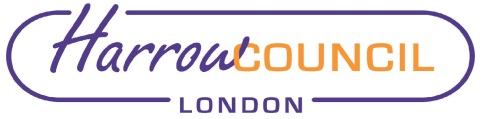 REPORT FOR:CouncilCouncilCouncilDate of Meeting:16 July 202016 July 202016 July 2020Subject:Information Report - Decisions taken under the Urgency Procedure - ExecutiveInformation Report - Decisions taken under the Urgency Procedure - ExecutiveInformation Report - Decisions taken under the Urgency Procedure - ExecutiveResponsible Officer:Hugh Peart – Monitoring Officer Hugh Peart – Monitoring Officer Hugh Peart – Monitoring Officer Exempt:NoNoNoSummary and RecommendationsSummary and RecommendationsThis report sets out details of decisions taken under the Urgency procedure by the Cabinet, Leader of the Council and Portfolio Holders since the meeting of the Council on 27 February 2020.FOR INFORMATIONThis report sets out details of decisions taken under the Urgency procedure by the Cabinet, Leader of the Council and Portfolio Holders since the meeting of the Council on 27 February 2020.FOR INFORMATIONSubjectDecision Maker Reason for UrgencyAuthority to Procure and Implement through a direct award a cloud based Enterprise Resources Planning SystemCabinet – 19 March 2020The financial case for using Microsoft Dynamics was focused on the high level of discount made available to the Council. The discount – which was not available to other retail customers and had been specifically authorised by senior executives at Microsoft – was time limited and would expire during a potential call-in period. If these discounts were not available the financial case falls through and the technology solution that would underpin wider modernisation would not be affordable.PwC, the systems integrator, had committed to implementing basic functionality required to support New Year HMRC changes by March 2021. Failure to start immediately after Cabinet approval was obtained would add significant risk to this date being achieved and require these changes to be implemented in the legacy SAP system at considerable additional cost.PwC had begun mobilisation of their project team so that the delivery timeline could be achieved. Any delay due to call-in would risk this team being available and may require re-mobilisation of the team at additional cost to the Council.Temporary Additional Funding to Providers for Covid Related CostsLeader – 15 May 2020To enable the Council make temporary additional payments to care providers for covid related costs in accordance with Government funding allocations to support the market during the covid emergency and is ability to sustain quality services through recovery.